Bijlage 7 Feedbackformulier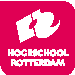 Met behulp van dit formulier geeft de begeleider feedback op een ‘product’ van een student. Voor mogelijke producten (manieren waarop of activiteiten waarmee een leeruitkomst zichtbaar gemaakt kan worden), zie bijlage 2.De student gebruikt dit formulier om de feedback die hij heeft gekregen bij te houden, wat hij/zij ermee gaat doen, welke hulp hij/zij daar eventueel bij nodig heeft, en wat hij/zij precies heeft gedaan met de feedback. Op deze manier gebruiken studenten de gekregen feedback actief en hebben zelf een leidende rol in hun leerproces. De student neemt dit formulier op in zijn portfolio. Feedbackformulier Leeruitkomsten Voor student, WPB, IO, SO en PINaam student en studentnummer: Leeruitkomst 1 Onderwijs ontwerpen en voorbereidenLeeruitkomst 1 Onderwijs ontwerpen en voorbereidenLeeruitkomst 1 Onderwijs ontwerpen en voorbereidenLeeruitkomst 1 Onderwijs ontwerpen en voorbereidenDe student ontwerpt op basis van leerlijnen en doelen, afgestemd op de leeftijdspecifieke kenmerken en onderwijsbehoeften van de leerlingen, een samenhangend en uitdagend onderwijsaanbod voor een langere periode. Het gaat hierbij om methodelessen, zelfontworpen onderwijs en geïntegreerd onderwijs (bijvoorbeeld, omgevingsonderwijs, verhalend ontwerpen, thematisch onderwijs, onderzoekend, ontdekkend en/of ontwerpend leren). Hij bereidt dit op een systematische manier voor. Hij laat zien dat hij de vakinhoud kent. De student selecteert hiervoor passende leerstof, werkvormen, toetsing, materialen en media, afgestemd op het niveau van de kinderen, rekening houdend met individuele verschillen. Hij maakt een onderbouwde keuze voor bepaalde (vak)didactische modellen en hij verantwoordt zijn onderwijs aan de hand van leer- en onderwijstheorieën. De student ontwerpt op basis van leerlijnen en doelen, afgestemd op de leeftijdspecifieke kenmerken en onderwijsbehoeften van de leerlingen, een samenhangend en uitdagend onderwijsaanbod voor een langere periode. Het gaat hierbij om methodelessen, zelfontworpen onderwijs en geïntegreerd onderwijs (bijvoorbeeld, omgevingsonderwijs, verhalend ontwerpen, thematisch onderwijs, onderzoekend, ontdekkend en/of ontwerpend leren). Hij bereidt dit op een systematische manier voor. Hij laat zien dat hij de vakinhoud kent. De student selecteert hiervoor passende leerstof, werkvormen, toetsing, materialen en media, afgestemd op het niveau van de kinderen, rekening houdend met individuele verschillen. Hij maakt een onderbouwde keuze voor bepaalde (vak)didactische modellen en hij verantwoordt zijn onderwijs aan de hand van leer- en onderwijstheorieën. De student ontwerpt op basis van leerlijnen en doelen, afgestemd op de leeftijdspecifieke kenmerken en onderwijsbehoeften van de leerlingen, een samenhangend en uitdagend onderwijsaanbod voor een langere periode. Het gaat hierbij om methodelessen, zelfontworpen onderwijs en geïntegreerd onderwijs (bijvoorbeeld, omgevingsonderwijs, verhalend ontwerpen, thematisch onderwijs, onderzoekend, ontdekkend en/of ontwerpend leren). Hij bereidt dit op een systematische manier voor. Hij laat zien dat hij de vakinhoud kent. De student selecteert hiervoor passende leerstof, werkvormen, toetsing, materialen en media, afgestemd op het niveau van de kinderen, rekening houdend met individuele verschillen. Hij maakt een onderbouwde keuze voor bepaalde (vak)didactische modellen en hij verantwoordt zijn onderwijs aan de hand van leer- en onderwijstheorieën. De student ontwerpt op basis van leerlijnen en doelen, afgestemd op de leeftijdspecifieke kenmerken en onderwijsbehoeften van de leerlingen, een samenhangend en uitdagend onderwijsaanbod voor een langere periode. Het gaat hierbij om methodelessen, zelfontworpen onderwijs en geïntegreerd onderwijs (bijvoorbeeld, omgevingsonderwijs, verhalend ontwerpen, thematisch onderwijs, onderzoekend, ontdekkend en/of ontwerpend leren). Hij bereidt dit op een systematische manier voor. Hij laat zien dat hij de vakinhoud kent. De student selecteert hiervoor passende leerstof, werkvormen, toetsing, materialen en media, afgestemd op het niveau van de kinderen, rekening houdend met individuele verschillen. Hij maakt een onderbouwde keuze voor bepaalde (vak)didactische modellen en hij verantwoordt zijn onderwijs aan de hand van leer- en onderwijstheorieën. Feedback (richtvragen voor de begeleider)Welke (deel van de) leeruitkomst laat de student zien met dit bewijsstuk? Welk deel (nog) niet?Is het ‘product’ representatief? Laat de student hiermee zien wat hij kan? Is het bewijsstuk ingekaderd/is de context beschreven?Is het handelen theoretisch onderbouwd? Of is het handelen op theorie gebaseerd? Laat de student een visie zien? Past het bij de specifieke schoolcontext of visie van de school? Reflecteert de student op zijn handelen, ten aanzien van leerlingen/ouders/collega’s ,context en visie? Handelt de student onderzoekend?Feedback (richtvragen voor de begeleider)Welke (deel van de) leeruitkomst laat de student zien met dit bewijsstuk? Welk deel (nog) niet?Is het ‘product’ representatief? Laat de student hiermee zien wat hij kan? Is het bewijsstuk ingekaderd/is de context beschreven?Is het handelen theoretisch onderbouwd? Of is het handelen op theorie gebaseerd? Laat de student een visie zien? Past het bij de specifieke schoolcontext of visie van de school? Reflecteert de student op zijn handelen, ten aanzien van leerlingen/ouders/collega’s ,context en visie? Handelt de student onderzoekend?Feedback (richtvragen voor de begeleider)Welke (deel van de) leeruitkomst laat de student zien met dit bewijsstuk? Welk deel (nog) niet?Is het ‘product’ representatief? Laat de student hiermee zien wat hij kan? Is het bewijsstuk ingekaderd/is de context beschreven?Is het handelen theoretisch onderbouwd? Of is het handelen op theorie gebaseerd? Laat de student een visie zien? Past het bij de specifieke schoolcontext of visie van de school? Reflecteert de student op zijn handelen, ten aanzien van leerlingen/ouders/collega’s ,context en visie? Handelt de student onderzoekend?Feedback (richtvragen voor de begeleider)Welke (deel van de) leeruitkomst laat de student zien met dit bewijsstuk? Welk deel (nog) niet?Is het ‘product’ representatief? Laat de student hiermee zien wat hij kan? Is het bewijsstuk ingekaderd/is de context beschreven?Is het handelen theoretisch onderbouwd? Of is het handelen op theorie gebaseerd? Laat de student een visie zien? Past het bij de specifieke schoolcontext of visie van de school? Reflecteert de student op zijn handelen, ten aanzien van leerlingen/ouders/collega’s ,context en visie? Handelt de student onderzoekend?Feed forward (richtvragen voor de begeleider)Wat kan de student nog verbeteren? Wat is de volgende stap in zijn ontwikkeling?Feed forward (richtvragen voor de begeleider)Wat kan de student nog verbeteren? Wat is de volgende stap in zijn ontwikkeling?Feed forward (richtvragen voor de begeleider)Wat kan de student nog verbeteren? Wat is de volgende stap in zijn ontwikkeling?Feed forward (richtvragen voor de begeleider)Wat kan de student nog verbeteren? Wat is de volgende stap in zijn ontwikkeling?Ontvangen feedback (student noteert in steekwoorden welke feedback hij heeft gehad)Ontvangen feedback (student noteert in steekwoorden welke feedback hij heeft gehad)Ontvangen feedback (student noteert in steekwoorden welke feedback hij heeft gehad)Ontvangen feedback (student noteert in steekwoorden welke feedback hij heeft gehad)Acties naar aanleiding van feedback en feed forward (student noteert wat hij met de feedback gaat doen en wie/wat hij daarvoor nodig heeft)Acties naar aanleiding van feedback en feed forward (student noteert wat hij met de feedback gaat doen en wie/wat hij daarvoor nodig heeft)Acties naar aanleiding van feedback en feed forward (student noteert wat hij met de feedback gaat doen en wie/wat hij daarvoor nodig heeft)Acties naar aanleiding van feedback en feed forward (student noteert wat hij met de feedback gaat doen en wie/wat hij daarvoor nodig heeft)Verwerking van de feedback en feed forward (student noteert wat hij met de feedback heeft gedaan)Verwerking van de feedback en feed forward (student noteert wat hij met de feedback heeft gedaan)Verwerking van de feedback en feed forward (student noteert wat hij met de feedback heeft gedaan)Verwerking van de feedback en feed forward (student noteert wat hij met de feedback heeft gedaan)Leeruitkomst 2 Onderwijs uitvoeren en organiserenLeeruitkomst 2 Onderwijs uitvoeren en organiserenLeeruitkomst 2 Onderwijs uitvoeren en organiserenLeeruitkomst 2 Onderwijs uitvoeren en organiserenDe student stemt zijn onderwijs af op de onderwijsbehoeften van de leerlingen door te differentiëren in zowel instructie als begeleiding. Hij hanteert hierbij effectieve leerkrachtcommunicatie, past betekenisvolle, activerende en gevarieerde werkvormen toe, en hanteert passende (digitale) leermiddelen.De student stimuleert, inspireert en motiveert leerlingen en daagt hen uit wat betreft hun leertaken, en draagt daarmee bij aan hun ontwikkelkansen- en perspectieven. De student stimuleert een growth mindset bij zijn leerlingen. De student begeleidt de leerlingen bij de verwerking van de aangeboden leerstof, stelt stimulerende vragen, stimuleert samenwerking en interactie, en geeft opbouwende, gerichte feedback op houding, taak en aanpak. Hij past leer- en onderwijstheorieën en (vak)didactische modellen toe en kan zijn onderwijs daarmee verantwoorden.De student hanteert een adequaat klassenmanagement. Met structuur, duidelijkheid, regels en afspraken, klasinrichting, en de relatie tussen leerkracht en leerlingen, creëert hij een veilig, prettig en stimulerend leer- en werkklimaat in de klas. Hij zorgt voor evenwicht in zijn dag- en weekplanning door te variëren in groeperings-, instructie- en werkvormen. Hij zet organisatorische vaardigheden in zoals plannen, coördineren, controleren en communiceren om alle leerlingen voldoende tijd en aandacht te geven om te leren. Daarnaast levert hij een bijdrage aan de schoolorganisatie. Hij kan de kinderen op zodanige wijze begeleiden dat ze initiatieven kunnen nemen, zelfstandig keuzes durven te maken en zelfstandig kunnen werken. Hij draagt er zorg voor dat kinderen op een respectvolle en positieve manier met elkaar omgaan. Hij past zijn kennis van cognitieve, sociaal-emotionele en morele ontwikkelingstheorieën toe en kan zijn pedagogische houding en acties daarmee verantwoorden. Het onderwijs dat hij geeft, past bij zijn eigen visie en kernwaarden, en die van de school. De student stemt zijn onderwijs af op de onderwijsbehoeften van de leerlingen door te differentiëren in zowel instructie als begeleiding. Hij hanteert hierbij effectieve leerkrachtcommunicatie, past betekenisvolle, activerende en gevarieerde werkvormen toe, en hanteert passende (digitale) leermiddelen.De student stimuleert, inspireert en motiveert leerlingen en daagt hen uit wat betreft hun leertaken, en draagt daarmee bij aan hun ontwikkelkansen- en perspectieven. De student stimuleert een growth mindset bij zijn leerlingen. De student begeleidt de leerlingen bij de verwerking van de aangeboden leerstof, stelt stimulerende vragen, stimuleert samenwerking en interactie, en geeft opbouwende, gerichte feedback op houding, taak en aanpak. Hij past leer- en onderwijstheorieën en (vak)didactische modellen toe en kan zijn onderwijs daarmee verantwoorden.De student hanteert een adequaat klassenmanagement. Met structuur, duidelijkheid, regels en afspraken, klasinrichting, en de relatie tussen leerkracht en leerlingen, creëert hij een veilig, prettig en stimulerend leer- en werkklimaat in de klas. Hij zorgt voor evenwicht in zijn dag- en weekplanning door te variëren in groeperings-, instructie- en werkvormen. Hij zet organisatorische vaardigheden in zoals plannen, coördineren, controleren en communiceren om alle leerlingen voldoende tijd en aandacht te geven om te leren. Daarnaast levert hij een bijdrage aan de schoolorganisatie. Hij kan de kinderen op zodanige wijze begeleiden dat ze initiatieven kunnen nemen, zelfstandig keuzes durven te maken en zelfstandig kunnen werken. Hij draagt er zorg voor dat kinderen op een respectvolle en positieve manier met elkaar omgaan. Hij past zijn kennis van cognitieve, sociaal-emotionele en morele ontwikkelingstheorieën toe en kan zijn pedagogische houding en acties daarmee verantwoorden. Het onderwijs dat hij geeft, past bij zijn eigen visie en kernwaarden, en die van de school. De student stemt zijn onderwijs af op de onderwijsbehoeften van de leerlingen door te differentiëren in zowel instructie als begeleiding. Hij hanteert hierbij effectieve leerkrachtcommunicatie, past betekenisvolle, activerende en gevarieerde werkvormen toe, en hanteert passende (digitale) leermiddelen.De student stimuleert, inspireert en motiveert leerlingen en daagt hen uit wat betreft hun leertaken, en draagt daarmee bij aan hun ontwikkelkansen- en perspectieven. De student stimuleert een growth mindset bij zijn leerlingen. De student begeleidt de leerlingen bij de verwerking van de aangeboden leerstof, stelt stimulerende vragen, stimuleert samenwerking en interactie, en geeft opbouwende, gerichte feedback op houding, taak en aanpak. Hij past leer- en onderwijstheorieën en (vak)didactische modellen toe en kan zijn onderwijs daarmee verantwoorden.De student hanteert een adequaat klassenmanagement. Met structuur, duidelijkheid, regels en afspraken, klasinrichting, en de relatie tussen leerkracht en leerlingen, creëert hij een veilig, prettig en stimulerend leer- en werkklimaat in de klas. Hij zorgt voor evenwicht in zijn dag- en weekplanning door te variëren in groeperings-, instructie- en werkvormen. Hij zet organisatorische vaardigheden in zoals plannen, coördineren, controleren en communiceren om alle leerlingen voldoende tijd en aandacht te geven om te leren. Daarnaast levert hij een bijdrage aan de schoolorganisatie. Hij kan de kinderen op zodanige wijze begeleiden dat ze initiatieven kunnen nemen, zelfstandig keuzes durven te maken en zelfstandig kunnen werken. Hij draagt er zorg voor dat kinderen op een respectvolle en positieve manier met elkaar omgaan. Hij past zijn kennis van cognitieve, sociaal-emotionele en morele ontwikkelingstheorieën toe en kan zijn pedagogische houding en acties daarmee verantwoorden. Het onderwijs dat hij geeft, past bij zijn eigen visie en kernwaarden, en die van de school. De student stemt zijn onderwijs af op de onderwijsbehoeften van de leerlingen door te differentiëren in zowel instructie als begeleiding. Hij hanteert hierbij effectieve leerkrachtcommunicatie, past betekenisvolle, activerende en gevarieerde werkvormen toe, en hanteert passende (digitale) leermiddelen.De student stimuleert, inspireert en motiveert leerlingen en daagt hen uit wat betreft hun leertaken, en draagt daarmee bij aan hun ontwikkelkansen- en perspectieven. De student stimuleert een growth mindset bij zijn leerlingen. De student begeleidt de leerlingen bij de verwerking van de aangeboden leerstof, stelt stimulerende vragen, stimuleert samenwerking en interactie, en geeft opbouwende, gerichte feedback op houding, taak en aanpak. Hij past leer- en onderwijstheorieën en (vak)didactische modellen toe en kan zijn onderwijs daarmee verantwoorden.De student hanteert een adequaat klassenmanagement. Met structuur, duidelijkheid, regels en afspraken, klasinrichting, en de relatie tussen leerkracht en leerlingen, creëert hij een veilig, prettig en stimulerend leer- en werkklimaat in de klas. Hij zorgt voor evenwicht in zijn dag- en weekplanning door te variëren in groeperings-, instructie- en werkvormen. Hij zet organisatorische vaardigheden in zoals plannen, coördineren, controleren en communiceren om alle leerlingen voldoende tijd en aandacht te geven om te leren. Daarnaast levert hij een bijdrage aan de schoolorganisatie. Hij kan de kinderen op zodanige wijze begeleiden dat ze initiatieven kunnen nemen, zelfstandig keuzes durven te maken en zelfstandig kunnen werken. Hij draagt er zorg voor dat kinderen op een respectvolle en positieve manier met elkaar omgaan. Hij past zijn kennis van cognitieve, sociaal-emotionele en morele ontwikkelingstheorieën toe en kan zijn pedagogische houding en acties daarmee verantwoorden. Het onderwijs dat hij geeft, past bij zijn eigen visie en kernwaarden, en die van de school. Feedback (richtvragen voor de begeleider)Welke (deel van de) leeruitkomst laat de student zien met dit bewijsstuk? Welk deel (nog) niet?Is het ‘product’ representatief? Laat de student hiermee zien wat hij kan? Is het bewijsstuk ingekaderd/is de context beschreven?Is het handelen theoretisch onderbouwd? Of is het handelen op theorie gebaseerd? Laat de student een visie zien? Past het bij de specifieke schoolcontext of visie van de school? Reflecteert de student op zijn handelen, ten aanzien van leerlingen/ouders/collega’s ,context en visie? Handelt de student onderzoekend?Feedback (richtvragen voor de begeleider)Welke (deel van de) leeruitkomst laat de student zien met dit bewijsstuk? Welk deel (nog) niet?Is het ‘product’ representatief? Laat de student hiermee zien wat hij kan? Is het bewijsstuk ingekaderd/is de context beschreven?Is het handelen theoretisch onderbouwd? Of is het handelen op theorie gebaseerd? Laat de student een visie zien? Past het bij de specifieke schoolcontext of visie van de school? Reflecteert de student op zijn handelen, ten aanzien van leerlingen/ouders/collega’s ,context en visie? Handelt de student onderzoekend?Feedback (richtvragen voor de begeleider)Welke (deel van de) leeruitkomst laat de student zien met dit bewijsstuk? Welk deel (nog) niet?Is het ‘product’ representatief? Laat de student hiermee zien wat hij kan? Is het bewijsstuk ingekaderd/is de context beschreven?Is het handelen theoretisch onderbouwd? Of is het handelen op theorie gebaseerd? Laat de student een visie zien? Past het bij de specifieke schoolcontext of visie van de school? Reflecteert de student op zijn handelen, ten aanzien van leerlingen/ouders/collega’s ,context en visie? Handelt de student onderzoekend?Feedback (richtvragen voor de begeleider)Welke (deel van de) leeruitkomst laat de student zien met dit bewijsstuk? Welk deel (nog) niet?Is het ‘product’ representatief? Laat de student hiermee zien wat hij kan? Is het bewijsstuk ingekaderd/is de context beschreven?Is het handelen theoretisch onderbouwd? Of is het handelen op theorie gebaseerd? Laat de student een visie zien? Past het bij de specifieke schoolcontext of visie van de school? Reflecteert de student op zijn handelen, ten aanzien van leerlingen/ouders/collega’s ,context en visie? Handelt de student onderzoekend?Feed forward (richtvragen voor de begeleider)Wat kan de student nog verbeteren? Wat is de volgende stap in zijn ontwikkeling?Feed forward (richtvragen voor de begeleider)Wat kan de student nog verbeteren? Wat is de volgende stap in zijn ontwikkeling?Feed forward (richtvragen voor de begeleider)Wat kan de student nog verbeteren? Wat is de volgende stap in zijn ontwikkeling?Feed forward (richtvragen voor de begeleider)Wat kan de student nog verbeteren? Wat is de volgende stap in zijn ontwikkeling?Ontvangen feedback (student noteert in steekwoorden welke feedback hij heeft gehad)Ontvangen feedback (student noteert in steekwoorden welke feedback hij heeft gehad)Ontvangen feedback (student noteert in steekwoorden welke feedback hij heeft gehad)Ontvangen feedback (student noteert in steekwoorden welke feedback hij heeft gehad)Acties naar aanleiding van feedback en feed forward (student noteert wat hij met de feedback gaat doen en wie/wat hij daarvoor nodig heeft)Acties naar aanleiding van feedback en feed forward (student noteert wat hij met de feedback gaat doen en wie/wat hij daarvoor nodig heeft)Acties naar aanleiding van feedback en feed forward (student noteert wat hij met de feedback gaat doen en wie/wat hij daarvoor nodig heeft)Acties naar aanleiding van feedback en feed forward (student noteert wat hij met de feedback gaat doen en wie/wat hij daarvoor nodig heeft)Verwerking van de feedback en feed forward (student noteert wat hij met de feedback heeft gedaan)Verwerking van de feedback en feed forward (student noteert wat hij met de feedback heeft gedaan)Verwerking van de feedback en feed forward (student noteert wat hij met de feedback heeft gedaan)Verwerking van de feedback en feed forward (student noteert wat hij met de feedback heeft gedaan)Leeruitkomst 3 Pedagogisch handelenLeeruitkomst 3 Pedagogisch handelenLeeruitkomst 3 Pedagogisch handelenLeeruitkomst 3 Pedagogisch handelenDe leraar primair onderwijs onderschrijft zijn pedagogische verantwoordelijkheid. Hij verwerkt zijn kennis van diversiteit (verschillen en overeenkomsten in karakter, werk, ontwikkelingskenmerken, spel en culturele achtergrond van kinderen) in zijn pedagogisch handelen.  Hij doorbreekt de statusorde in de klas door gericht een beroep te doen op verschillende dimensies (intelligenties, talenten en niveaus), zodat elk kind op zijn eigen wijze kan excelleren en zich gerespecteerd voelt.Hij besteedt actief aandacht aan de overeenkomsten en verschillen tussen kinderen, gelijkwaardigheid en verscheidenheid in levensbeschouwelijke en maatschappelijke waarden in de Nederlandse samenleving (actieve pluriformiteit). Hij stimuleert burgerschapsvorming in zijn klas en levert hiermee een bijdrage aan de ontwikkeling van de leerling tot een zelfstandig en verantwoordelijk persoon.De leraar primair onderwijs onderschrijft zijn pedagogische verantwoordelijkheid. Hij verwerkt zijn kennis van diversiteit (verschillen en overeenkomsten in karakter, werk, ontwikkelingskenmerken, spel en culturele achtergrond van kinderen) in zijn pedagogisch handelen.  Hij doorbreekt de statusorde in de klas door gericht een beroep te doen op verschillende dimensies (intelligenties, talenten en niveaus), zodat elk kind op zijn eigen wijze kan excelleren en zich gerespecteerd voelt.Hij besteedt actief aandacht aan de overeenkomsten en verschillen tussen kinderen, gelijkwaardigheid en verscheidenheid in levensbeschouwelijke en maatschappelijke waarden in de Nederlandse samenleving (actieve pluriformiteit). Hij stimuleert burgerschapsvorming in zijn klas en levert hiermee een bijdrage aan de ontwikkeling van de leerling tot een zelfstandig en verantwoordelijk persoon.De leraar primair onderwijs onderschrijft zijn pedagogische verantwoordelijkheid. Hij verwerkt zijn kennis van diversiteit (verschillen en overeenkomsten in karakter, werk, ontwikkelingskenmerken, spel en culturele achtergrond van kinderen) in zijn pedagogisch handelen.  Hij doorbreekt de statusorde in de klas door gericht een beroep te doen op verschillende dimensies (intelligenties, talenten en niveaus), zodat elk kind op zijn eigen wijze kan excelleren en zich gerespecteerd voelt.Hij besteedt actief aandacht aan de overeenkomsten en verschillen tussen kinderen, gelijkwaardigheid en verscheidenheid in levensbeschouwelijke en maatschappelijke waarden in de Nederlandse samenleving (actieve pluriformiteit). Hij stimuleert burgerschapsvorming in zijn klas en levert hiermee een bijdrage aan de ontwikkeling van de leerling tot een zelfstandig en verantwoordelijk persoon.De leraar primair onderwijs onderschrijft zijn pedagogische verantwoordelijkheid. Hij verwerkt zijn kennis van diversiteit (verschillen en overeenkomsten in karakter, werk, ontwikkelingskenmerken, spel en culturele achtergrond van kinderen) in zijn pedagogisch handelen.  Hij doorbreekt de statusorde in de klas door gericht een beroep te doen op verschillende dimensies (intelligenties, talenten en niveaus), zodat elk kind op zijn eigen wijze kan excelleren en zich gerespecteerd voelt.Hij besteedt actief aandacht aan de overeenkomsten en verschillen tussen kinderen, gelijkwaardigheid en verscheidenheid in levensbeschouwelijke en maatschappelijke waarden in de Nederlandse samenleving (actieve pluriformiteit). Hij stimuleert burgerschapsvorming in zijn klas en levert hiermee een bijdrage aan de ontwikkeling van de leerling tot een zelfstandig en verantwoordelijk persoon.Feedback (richtvragen voor de begeleider)Welke (deel van de) leeruitkomst laat de student zien met dit bewijsstuk? Welk deel (nog) niet?Is het ‘product’ representatief? Laat de student hiermee zien wat hij kan? Is het bewijsstuk ingekaderd/is de context beschreven?Is het handelen theoretisch onderbouwd? Of is het handelen op theorie gebaseerd? Laat de student een visie zien? Past het bij de specifieke schoolcontext of visie van de school?  Reflecteert de student op zijn handelen, ten aanzien van leerlingen/ouders/collega’s ,context en visie? Handelt de student onderzoekend?Feedback (richtvragen voor de begeleider)Welke (deel van de) leeruitkomst laat de student zien met dit bewijsstuk? Welk deel (nog) niet?Is het ‘product’ representatief? Laat de student hiermee zien wat hij kan? Is het bewijsstuk ingekaderd/is de context beschreven?Is het handelen theoretisch onderbouwd? Of is het handelen op theorie gebaseerd? Laat de student een visie zien? Past het bij de specifieke schoolcontext of visie van de school?  Reflecteert de student op zijn handelen, ten aanzien van leerlingen/ouders/collega’s ,context en visie? Handelt de student onderzoekend?Feedback (richtvragen voor de begeleider)Welke (deel van de) leeruitkomst laat de student zien met dit bewijsstuk? Welk deel (nog) niet?Is het ‘product’ representatief? Laat de student hiermee zien wat hij kan? Is het bewijsstuk ingekaderd/is de context beschreven?Is het handelen theoretisch onderbouwd? Of is het handelen op theorie gebaseerd? Laat de student een visie zien? Past het bij de specifieke schoolcontext of visie van de school?  Reflecteert de student op zijn handelen, ten aanzien van leerlingen/ouders/collega’s ,context en visie? Handelt de student onderzoekend?Feedback (richtvragen voor de begeleider)Welke (deel van de) leeruitkomst laat de student zien met dit bewijsstuk? Welk deel (nog) niet?Is het ‘product’ representatief? Laat de student hiermee zien wat hij kan? Is het bewijsstuk ingekaderd/is de context beschreven?Is het handelen theoretisch onderbouwd? Of is het handelen op theorie gebaseerd? Laat de student een visie zien? Past het bij de specifieke schoolcontext of visie van de school?  Reflecteert de student op zijn handelen, ten aanzien van leerlingen/ouders/collega’s ,context en visie? Handelt de student onderzoekend?Feed forward (richtvragen voor de begeleider)Wat kan de student nog verbeteren? Wat is de volgende stap in zijn ontwikkeling?Feed forward (richtvragen voor de begeleider)Wat kan de student nog verbeteren? Wat is de volgende stap in zijn ontwikkeling?Feed forward (richtvragen voor de begeleider)Wat kan de student nog verbeteren? Wat is de volgende stap in zijn ontwikkeling?Feed forward (richtvragen voor de begeleider)Wat kan de student nog verbeteren? Wat is de volgende stap in zijn ontwikkeling?Ontvangen feedback (student noteert in steekwoorden welke feedback hij heeft gehad)Ontvangen feedback (student noteert in steekwoorden welke feedback hij heeft gehad)Ontvangen feedback (student noteert in steekwoorden welke feedback hij heeft gehad)Ontvangen feedback (student noteert in steekwoorden welke feedback hij heeft gehad)Acties naar aanleiding van feedback en feed forward (student noteert wat hij met de feedback gaat doen en wie/wat hij daarvoor nodig heeft)Acties naar aanleiding van feedback en feed forward (student noteert wat hij met de feedback gaat doen en wie/wat hij daarvoor nodig heeft)Acties naar aanleiding van feedback en feed forward (student noteert wat hij met de feedback gaat doen en wie/wat hij daarvoor nodig heeft)Acties naar aanleiding van feedback en feed forward (student noteert wat hij met de feedback gaat doen en wie/wat hij daarvoor nodig heeft)Verwerking van de feedback en feed forward (student noteert wat hij met de feedback heeft gedaan)Verwerking van de feedback en feed forward (student noteert wat hij met de feedback heeft gedaan)Verwerking van de feedback en feed forward (student noteert wat hij met de feedback heeft gedaan)Verwerking van de feedback en feed forward (student noteert wat hij met de feedback heeft gedaan)Leeruitkomst 4 Onderwijs evalueren, analyseren en bijstellenLeeruitkomst 4 Onderwijs evalueren, analyseren en bijstellenLeeruitkomst 4 Onderwijs evalueren, analyseren en bijstellenLeeruitkomst 4 Onderwijs evalueren, analyseren en bijstellenDe student zet zijn onderzoekende houding in en kan zijn didactisch en pedagogisch handelen systematisch evalueren (formatief en summatief) en bijstellen door regelmatig data te verzamelen, gebruik makend van een leerlingvolgsysteem, data te analyseren en te interpreteren, op basis daarvan doelen (bij) te stellen en een gedifferentieerd(e) aanpak en aanbod te (her)ontwerpen, passend bij de onderwijsbehoeften van de leerlingen. De student zet zijn onderzoekende houding in en kan zijn didactisch en pedagogisch handelen systematisch evalueren (formatief en summatief) en bijstellen door regelmatig data te verzamelen, gebruik makend van een leerlingvolgsysteem, data te analyseren en te interpreteren, op basis daarvan doelen (bij) te stellen en een gedifferentieerd(e) aanpak en aanbod te (her)ontwerpen, passend bij de onderwijsbehoeften van de leerlingen. De student zet zijn onderzoekende houding in en kan zijn didactisch en pedagogisch handelen systematisch evalueren (formatief en summatief) en bijstellen door regelmatig data te verzamelen, gebruik makend van een leerlingvolgsysteem, data te analyseren en te interpreteren, op basis daarvan doelen (bij) te stellen en een gedifferentieerd(e) aanpak en aanbod te (her)ontwerpen, passend bij de onderwijsbehoeften van de leerlingen. De student zet zijn onderzoekende houding in en kan zijn didactisch en pedagogisch handelen systematisch evalueren (formatief en summatief) en bijstellen door regelmatig data te verzamelen, gebruik makend van een leerlingvolgsysteem, data te analyseren en te interpreteren, op basis daarvan doelen (bij) te stellen en een gedifferentieerd(e) aanpak en aanbod te (her)ontwerpen, passend bij de onderwijsbehoeften van de leerlingen. Feedback (richtvragen voor de begeleider)Welke (deel van de) leeruitkomst laat de student zien met dit bewijsstuk? Welk deel (nog) niet?Is het ‘product’ representatief? Laat de student hiermee zien wat hij kan? Is het bewijsstuk ingekaderd/is de context beschreven?Is het handelen theoretisch onderbouwd? Of is het handelen op theorie gebaseerd? Laat de student een visie zien? Past het bij de specifieke schoolcontext of visie van de school?  Reflecteert de student op zijn handelen, ten aanzien van leerlingen/ouders/collega’s ,context en visie? Handelt de student onderzoekend?Feedback (richtvragen voor de begeleider)Welke (deel van de) leeruitkomst laat de student zien met dit bewijsstuk? Welk deel (nog) niet?Is het ‘product’ representatief? Laat de student hiermee zien wat hij kan? Is het bewijsstuk ingekaderd/is de context beschreven?Is het handelen theoretisch onderbouwd? Of is het handelen op theorie gebaseerd? Laat de student een visie zien? Past het bij de specifieke schoolcontext of visie van de school?  Reflecteert de student op zijn handelen, ten aanzien van leerlingen/ouders/collega’s ,context en visie? Handelt de student onderzoekend?Feedback (richtvragen voor de begeleider)Welke (deel van de) leeruitkomst laat de student zien met dit bewijsstuk? Welk deel (nog) niet?Is het ‘product’ representatief? Laat de student hiermee zien wat hij kan? Is het bewijsstuk ingekaderd/is de context beschreven?Is het handelen theoretisch onderbouwd? Of is het handelen op theorie gebaseerd? Laat de student een visie zien? Past het bij de specifieke schoolcontext of visie van de school?  Reflecteert de student op zijn handelen, ten aanzien van leerlingen/ouders/collega’s ,context en visie? Handelt de student onderzoekend?Feedback (richtvragen voor de begeleider)Welke (deel van de) leeruitkomst laat de student zien met dit bewijsstuk? Welk deel (nog) niet?Is het ‘product’ representatief? Laat de student hiermee zien wat hij kan? Is het bewijsstuk ingekaderd/is de context beschreven?Is het handelen theoretisch onderbouwd? Of is het handelen op theorie gebaseerd? Laat de student een visie zien? Past het bij de specifieke schoolcontext of visie van de school?  Reflecteert de student op zijn handelen, ten aanzien van leerlingen/ouders/collega’s ,context en visie? Handelt de student onderzoekend?Feed forward (richtvragen voor de begeleider)Wat kan de student nog verbeteren? Wat is de volgende stap in zijn ontwikkeling?Feed forward (richtvragen voor de begeleider)Wat kan de student nog verbeteren? Wat is de volgende stap in zijn ontwikkeling?Feed forward (richtvragen voor de begeleider)Wat kan de student nog verbeteren? Wat is de volgende stap in zijn ontwikkeling?Feed forward (richtvragen voor de begeleider)Wat kan de student nog verbeteren? Wat is de volgende stap in zijn ontwikkeling?Ontvangen feedback (student noteert in steekwoorden welke feedback hij heeft gehad)Ontvangen feedback (student noteert in steekwoorden welke feedback hij heeft gehad)Ontvangen feedback (student noteert in steekwoorden welke feedback hij heeft gehad)Ontvangen feedback (student noteert in steekwoorden welke feedback hij heeft gehad)Acties naar aanleiding van feedback en feed forward (student noteert wat hij met de feedback gaat doen en wie/wat hij daarvoor nodig heeft)Acties naar aanleiding van feedback en feed forward (student noteert wat hij met de feedback gaat doen en wie/wat hij daarvoor nodig heeft)Acties naar aanleiding van feedback en feed forward (student noteert wat hij met de feedback gaat doen en wie/wat hij daarvoor nodig heeft)Acties naar aanleiding van feedback en feed forward (student noteert wat hij met de feedback gaat doen en wie/wat hij daarvoor nodig heeft)Verwerking van de feedback en feed forward (student noteert wat hij met de feedback heeft gedaan)Verwerking van de feedback en feed forward (student noteert wat hij met de feedback heeft gedaan)Verwerking van de feedback en feed forward (student noteert wat hij met de feedback heeft gedaan)Verwerking van de feedback en feed forward (student noteert wat hij met de feedback heeft gedaan)Leeruitkomst 5 Afstemmen op onderwijsbehoeften van individuele leerlingenLeeruitkomst 5 Afstemmen op onderwijsbehoeften van individuele leerlingenLeeruitkomst 5 Afstemmen op onderwijsbehoeften van individuele leerlingenLeeruitkomst 5 Afstemmen op onderwijsbehoeften van individuele leerlingenDe student herkent en signaleert atypische ontwikkeling, brengt het in kaart en ontwikkelt doelgericht, een onderbouwde passende aanpak op basis van leer-, ontwikkelings- en gedragstheorieën en theorie over leer-, ontwikkelings- en gedragsstoornissen. Hij voert deze uit en evalueert deze. Hij werkt hierin samen met andere betrokkenen in en buiten de school.De student herkent en signaleert atypische ontwikkeling, brengt het in kaart en ontwikkelt doelgericht, een onderbouwde passende aanpak op basis van leer-, ontwikkelings- en gedragstheorieën en theorie over leer-, ontwikkelings- en gedragsstoornissen. Hij voert deze uit en evalueert deze. Hij werkt hierin samen met andere betrokkenen in en buiten de school.De student herkent en signaleert atypische ontwikkeling, brengt het in kaart en ontwikkelt doelgericht, een onderbouwde passende aanpak op basis van leer-, ontwikkelings- en gedragstheorieën en theorie over leer-, ontwikkelings- en gedragsstoornissen. Hij voert deze uit en evalueert deze. Hij werkt hierin samen met andere betrokkenen in en buiten de school.De student herkent en signaleert atypische ontwikkeling, brengt het in kaart en ontwikkelt doelgericht, een onderbouwde passende aanpak op basis van leer-, ontwikkelings- en gedragstheorieën en theorie over leer-, ontwikkelings- en gedragsstoornissen. Hij voert deze uit en evalueert deze. Hij werkt hierin samen met andere betrokkenen in en buiten de school.Feedback (richtvragen voor de begeleider)Welke (deel van de) leeruitkomst laat de student zien met dit bewijsstuk? Welk deel (nog) niet?Is het ‘product’ representatief? Laat de student hiermee zien wat hij kan? Is het bewijsstuk ingekaderd/is de context beschreven?Is het handelen theoretisch onderbouwd? Of is het handelen op theorie gebaseerd? Laat de student een visie zien? Past het bij de specifieke schoolcontext of visie van de school?  Reflecteert de student op zijn handelen, ten aanzien van leerlingen/ouders/collega’s ,context en visie? Handelt de student onderzoekend?Feedback (richtvragen voor de begeleider)Welke (deel van de) leeruitkomst laat de student zien met dit bewijsstuk? Welk deel (nog) niet?Is het ‘product’ representatief? Laat de student hiermee zien wat hij kan? Is het bewijsstuk ingekaderd/is de context beschreven?Is het handelen theoretisch onderbouwd? Of is het handelen op theorie gebaseerd? Laat de student een visie zien? Past het bij de specifieke schoolcontext of visie van de school?  Reflecteert de student op zijn handelen, ten aanzien van leerlingen/ouders/collega’s ,context en visie? Handelt de student onderzoekend?Feedback (richtvragen voor de begeleider)Welke (deel van de) leeruitkomst laat de student zien met dit bewijsstuk? Welk deel (nog) niet?Is het ‘product’ representatief? Laat de student hiermee zien wat hij kan? Is het bewijsstuk ingekaderd/is de context beschreven?Is het handelen theoretisch onderbouwd? Of is het handelen op theorie gebaseerd? Laat de student een visie zien? Past het bij de specifieke schoolcontext of visie van de school?  Reflecteert de student op zijn handelen, ten aanzien van leerlingen/ouders/collega’s ,context en visie? Handelt de student onderzoekend?Feedback (richtvragen voor de begeleider)Welke (deel van de) leeruitkomst laat de student zien met dit bewijsstuk? Welk deel (nog) niet?Is het ‘product’ representatief? Laat de student hiermee zien wat hij kan? Is het bewijsstuk ingekaderd/is de context beschreven?Is het handelen theoretisch onderbouwd? Of is het handelen op theorie gebaseerd? Laat de student een visie zien? Past het bij de specifieke schoolcontext of visie van de school?  Reflecteert de student op zijn handelen, ten aanzien van leerlingen/ouders/collega’s ,context en visie? Handelt de student onderzoekend?Feed forward (richtvragen voor de begeleider)Wat kan de student nog verbeteren? Wat is de volgende stap in zijn ontwikkeling?Feed forward (richtvragen voor de begeleider)Wat kan de student nog verbeteren? Wat is de volgende stap in zijn ontwikkeling?Feed forward (richtvragen voor de begeleider)Wat kan de student nog verbeteren? Wat is de volgende stap in zijn ontwikkeling?Feed forward (richtvragen voor de begeleider)Wat kan de student nog verbeteren? Wat is de volgende stap in zijn ontwikkeling?Ontvangen feedback (student noteert in steekwoorden welke feedback hij heeft gehad)Ontvangen feedback (student noteert in steekwoorden welke feedback hij heeft gehad)Ontvangen feedback (student noteert in steekwoorden welke feedback hij heeft gehad)Ontvangen feedback (student noteert in steekwoorden welke feedback hij heeft gehad)Acties naar aanleiding van feedback en feed forward (student noteert wat hij met de feedback gaat doen en wie/wat hij daarvoor nodig heeft)Acties naar aanleiding van feedback en feed forward (student noteert wat hij met de feedback gaat doen en wie/wat hij daarvoor nodig heeft)Acties naar aanleiding van feedback en feed forward (student noteert wat hij met de feedback gaat doen en wie/wat hij daarvoor nodig heeft)Acties naar aanleiding van feedback en feed forward (student noteert wat hij met de feedback gaat doen en wie/wat hij daarvoor nodig heeft)Verwerking van de feedback en feed forward (student noteert wat hij met de feedback heeft gedaan)Verwerking van de feedback en feed forward (student noteert wat hij met de feedback heeft gedaan)Verwerking van de feedback en feed forward (student noteert wat hij met de feedback heeft gedaan)Verwerking van de feedback en feed forward (student noteert wat hij met de feedback heeft gedaan)Leeruitkomst 6 Samenwerken met collega’sLeeruitkomst 6 Samenwerken met collega’sLeeruitkomst 6 Samenwerken met collega’sLeeruitkomst 6 Samenwerken met collega’sDe student werkt, leert en ontwikkelt samen met collega’s waarbij hij op een systematische manier kennis en informatie uitwisselt op open wijze, met respect voor andere ideeën, visies en achtergronden, gebruik makend van scholingsactiviteiten en collegiale consultatie. De student werkt, leert en ontwikkelt samen met collega’s waarbij hij op een systematische manier kennis en informatie uitwisselt op open wijze, met respect voor andere ideeën, visies en achtergronden, gebruik makend van scholingsactiviteiten en collegiale consultatie. De student werkt, leert en ontwikkelt samen met collega’s waarbij hij op een systematische manier kennis en informatie uitwisselt op open wijze, met respect voor andere ideeën, visies en achtergronden, gebruik makend van scholingsactiviteiten en collegiale consultatie. De student werkt, leert en ontwikkelt samen met collega’s waarbij hij op een systematische manier kennis en informatie uitwisselt op open wijze, met respect voor andere ideeën, visies en achtergronden, gebruik makend van scholingsactiviteiten en collegiale consultatie. Feedback (richtvragen voor de begeleider)Welke (deel van de) leeruitkomst laat de student zien met dit bewijsstuk? Welk deel (nog) niet?Is het ‘product’ representatief? Laat de student hiermee zien wat hij kan? Is het bewijsstuk ingekaderd/is de context beschreven?Is het handelen theoretisch onderbouwd? Of is het handelen op theorie gebaseerd? Laat de student een visie zien? Past het bij de specifieke schoolcontext of visie van de school?  Reflecteert de student op zijn handelen, ten aanzien van leerlingen/ouders/collega’s ,context en visie? Handelt de student onderzoekend?Feedback (richtvragen voor de begeleider)Welke (deel van de) leeruitkomst laat de student zien met dit bewijsstuk? Welk deel (nog) niet?Is het ‘product’ representatief? Laat de student hiermee zien wat hij kan? Is het bewijsstuk ingekaderd/is de context beschreven?Is het handelen theoretisch onderbouwd? Of is het handelen op theorie gebaseerd? Laat de student een visie zien? Past het bij de specifieke schoolcontext of visie van de school?  Reflecteert de student op zijn handelen, ten aanzien van leerlingen/ouders/collega’s ,context en visie? Handelt de student onderzoekend?Feedback (richtvragen voor de begeleider)Welke (deel van de) leeruitkomst laat de student zien met dit bewijsstuk? Welk deel (nog) niet?Is het ‘product’ representatief? Laat de student hiermee zien wat hij kan? Is het bewijsstuk ingekaderd/is de context beschreven?Is het handelen theoretisch onderbouwd? Of is het handelen op theorie gebaseerd? Laat de student een visie zien? Past het bij de specifieke schoolcontext of visie van de school?  Reflecteert de student op zijn handelen, ten aanzien van leerlingen/ouders/collega’s ,context en visie? Handelt de student onderzoekend?Feedback (richtvragen voor de begeleider)Welke (deel van de) leeruitkomst laat de student zien met dit bewijsstuk? Welk deel (nog) niet?Is het ‘product’ representatief? Laat de student hiermee zien wat hij kan? Is het bewijsstuk ingekaderd/is de context beschreven?Is het handelen theoretisch onderbouwd? Of is het handelen op theorie gebaseerd? Laat de student een visie zien? Past het bij de specifieke schoolcontext of visie van de school?  Reflecteert de student op zijn handelen, ten aanzien van leerlingen/ouders/collega’s ,context en visie? Handelt de student onderzoekend?Feed forward (richtvragen voor de begeleider)Wat kan de student nog verbeteren? Wat is de volgende stap in zijn ontwikkeling?Feed forward (richtvragen voor de begeleider)Wat kan de student nog verbeteren? Wat is de volgende stap in zijn ontwikkeling?Feed forward (richtvragen voor de begeleider)Wat kan de student nog verbeteren? Wat is de volgende stap in zijn ontwikkeling?Feed forward (richtvragen voor de begeleider)Wat kan de student nog verbeteren? Wat is de volgende stap in zijn ontwikkeling?Ontvangen feedback (student noteert in steekwoorden welke feedback hij heeft gehad)Ontvangen feedback (student noteert in steekwoorden welke feedback hij heeft gehad)Ontvangen feedback (student noteert in steekwoorden welke feedback hij heeft gehad)Ontvangen feedback (student noteert in steekwoorden welke feedback hij heeft gehad)Acties naar aanleiding van feedback en feed forward (student noteert wat hij met de feedback gaat doen en wie/wat hij daarvoor nodig heeft)Acties naar aanleiding van feedback en feed forward (student noteert wat hij met de feedback gaat doen en wie/wat hij daarvoor nodig heeft)Acties naar aanleiding van feedback en feed forward (student noteert wat hij met de feedback gaat doen en wie/wat hij daarvoor nodig heeft)Acties naar aanleiding van feedback en feed forward (student noteert wat hij met de feedback gaat doen en wie/wat hij daarvoor nodig heeft)Verwerking van de feedback en feed forward (student noteert wat hij met de feedback heeft gedaan)Verwerking van de feedback en feed forward (student noteert wat hij met de feedback heeft gedaan)Verwerking van de feedback en feed forward (student noteert wat hij met de feedback heeft gedaan)Verwerking van de feedback en feed forward (student noteert wat hij met de feedback heeft gedaan)Leeruitkomst 7 Samenwerken met oudersLeeruitkomst 7 Samenwerken met oudersLeeruitkomst 7 Samenwerken met oudersLeeruitkomst 7 Samenwerken met oudersMet een initiatiefrijke, belangstellende, toegankelijke, open houding onderhoudt de student een wederkerige samenwerkingsrelatie met ouders/verzorgers. Hij voert dialooggestuurde formele en informele gesprekken (kennismakings-, voortgangs-, en adviesgesprekken) met ouders en driegesprekken (leraar-ouders-leerling). Hij verbindt het leren op school en thuis en faciliteert het onderwijsondersteunend gedrag van ouders. Hij zet zijn kennis van theorie over ouderbetrokkenheid in. Met een initiatiefrijke, belangstellende, toegankelijke, open houding onderhoudt de student een wederkerige samenwerkingsrelatie met ouders/verzorgers. Hij voert dialooggestuurde formele en informele gesprekken (kennismakings-, voortgangs-, en adviesgesprekken) met ouders en driegesprekken (leraar-ouders-leerling). Hij verbindt het leren op school en thuis en faciliteert het onderwijsondersteunend gedrag van ouders. Hij zet zijn kennis van theorie over ouderbetrokkenheid in. Met een initiatiefrijke, belangstellende, toegankelijke, open houding onderhoudt de student een wederkerige samenwerkingsrelatie met ouders/verzorgers. Hij voert dialooggestuurde formele en informele gesprekken (kennismakings-, voortgangs-, en adviesgesprekken) met ouders en driegesprekken (leraar-ouders-leerling). Hij verbindt het leren op school en thuis en faciliteert het onderwijsondersteunend gedrag van ouders. Hij zet zijn kennis van theorie over ouderbetrokkenheid in. Met een initiatiefrijke, belangstellende, toegankelijke, open houding onderhoudt de student een wederkerige samenwerkingsrelatie met ouders/verzorgers. Hij voert dialooggestuurde formele en informele gesprekken (kennismakings-, voortgangs-, en adviesgesprekken) met ouders en driegesprekken (leraar-ouders-leerling). Hij verbindt het leren op school en thuis en faciliteert het onderwijsondersteunend gedrag van ouders. Hij zet zijn kennis van theorie over ouderbetrokkenheid in. Feedback (richtvragen voor de begeleider)Welke (deel van de) leeruitkomst laat de student zien met dit bewijsstuk? Welk deel (nog) niet?Is het ‘product’ representatief? Laat de student hiermee zien wat hij kan? Is het bewijsstuk ingekaderd/is de context beschreven?Is het handelen theoretisch onderbouwd? Of is het handelen op theorie gebaseerd? Laat de student een visie zien? Past het bij de specifieke schoolcontext of visie van de school?  Reflecteert de student op zijn handelen, ten aanzien van leerlingen/ouders/collega’s ,context en visie? Handelt de student onderzoekend?Feedback (richtvragen voor de begeleider)Welke (deel van de) leeruitkomst laat de student zien met dit bewijsstuk? Welk deel (nog) niet?Is het ‘product’ representatief? Laat de student hiermee zien wat hij kan? Is het bewijsstuk ingekaderd/is de context beschreven?Is het handelen theoretisch onderbouwd? Of is het handelen op theorie gebaseerd? Laat de student een visie zien? Past het bij de specifieke schoolcontext of visie van de school?  Reflecteert de student op zijn handelen, ten aanzien van leerlingen/ouders/collega’s ,context en visie? Handelt de student onderzoekend?Feedback (richtvragen voor de begeleider)Welke (deel van de) leeruitkomst laat de student zien met dit bewijsstuk? Welk deel (nog) niet?Is het ‘product’ representatief? Laat de student hiermee zien wat hij kan? Is het bewijsstuk ingekaderd/is de context beschreven?Is het handelen theoretisch onderbouwd? Of is het handelen op theorie gebaseerd? Laat de student een visie zien? Past het bij de specifieke schoolcontext of visie van de school?  Reflecteert de student op zijn handelen, ten aanzien van leerlingen/ouders/collega’s ,context en visie? Handelt de student onderzoekend?Feedback (richtvragen voor de begeleider)Welke (deel van de) leeruitkomst laat de student zien met dit bewijsstuk? Welk deel (nog) niet?Is het ‘product’ representatief? Laat de student hiermee zien wat hij kan? Is het bewijsstuk ingekaderd/is de context beschreven?Is het handelen theoretisch onderbouwd? Of is het handelen op theorie gebaseerd? Laat de student een visie zien? Past het bij de specifieke schoolcontext of visie van de school?  Reflecteert de student op zijn handelen, ten aanzien van leerlingen/ouders/collega’s ,context en visie? Handelt de student onderzoekend?Feed forward (richtvragen voor de begeleider)Wat kan de student nog verbeteren? Wat is de volgende stap in zijn ontwikkeling?Feed forward (richtvragen voor de begeleider)Wat kan de student nog verbeteren? Wat is de volgende stap in zijn ontwikkeling?Feed forward (richtvragen voor de begeleider)Wat kan de student nog verbeteren? Wat is de volgende stap in zijn ontwikkeling?Feed forward (richtvragen voor de begeleider)Wat kan de student nog verbeteren? Wat is de volgende stap in zijn ontwikkeling?Ontvangen feedback (student noteert in steekwoorden welke feedback hij heeft gehad)Ontvangen feedback (student noteert in steekwoorden welke feedback hij heeft gehad)Ontvangen feedback (student noteert in steekwoorden welke feedback hij heeft gehad)Ontvangen feedback (student noteert in steekwoorden welke feedback hij heeft gehad)Acties naar aanleiding van feedback en feed forward (student noteert wat hij met de feedback gaat doen en wie/wat hij daarvoor nodig heeft)Acties naar aanleiding van feedback en feed forward (student noteert wat hij met de feedback gaat doen en wie/wat hij daarvoor nodig heeft)Acties naar aanleiding van feedback en feed forward (student noteert wat hij met de feedback gaat doen en wie/wat hij daarvoor nodig heeft)Acties naar aanleiding van feedback en feed forward (student noteert wat hij met de feedback gaat doen en wie/wat hij daarvoor nodig heeft)Verwerking van de feedback en feed forward (student noteert wat hij met de feedback heeft gedaan)Verwerking van de feedback en feed forward (student noteert wat hij met de feedback heeft gedaan)Verwerking van de feedback en feed forward (student noteert wat hij met de feedback heeft gedaan)Verwerking van de feedback en feed forward (student noteert wat hij met de feedback heeft gedaan)Taal en verwijzingen Feedback en feed forwardFeedback en feed forwardFeedback en feed forwardA.TaalniveauDe student schrijft op niveau 4F van de landelijke niveaubeschrijvingen van de Expertgroep (2008) en het Europees Referentiekader. De informatie wordt op een duidelijke, goed gestructureerde en samenhangende manier weergegeven. De woordenschat is uitgebreid en gevarieerd. De teksten vertonen een zeer goede grammaticale beheersing. De spellingsregels worden overwegend correct toegepast.B.Verwijzingen in de tekstDe student verwijst in de tekst volgens apa-normen.C.BronnenlijstDe student heeft de literatuurlijst opgesteld volgens apa-normen.D.Aansluiting bij het publiekDe student sluit in zijn taalgebruik aan bij een publiek van leerkrachten. Het taalgebruik is professioneel en vaktaal is correct gebruikt. Professioneel handelen en ontwikkelenProfessioneel handelen en ontwikkelenProfessioneel handelen en ontwikkelenProfessioneel handelen en ontwikkelenOnvoldoendeVoldoendeGoedFeedback en feed forwardDe student gebruikt bij de theoretische verantwoording geen, achterhaalde of niet passende kennis uit vakgebied en wetenschap. De student gebruikt bij de theoretische verantwoording passende, actuele kennis uit vakgebied en wetenschap.De student gebruikt bij de  theoretische verantwoording passende, actuele internationale kennis uit vakgebied en wetenschap. Of hij gebruikt wetenschappelijke literatuur, buiten de verplichte literatuur uit de lessen van de pabo. Worden ‘Pabobronnen’ gebruikt of zelf gezochte, internationale/wetenschappelijke bronnen ter onderbouwing?De student gebruikt geen actuele kennis uit vakgebied en wetenschap om zijn professioneel handelen mee te verbinden. De student verbindt zijn professioneel handelen met actuele kennis uit vakgebied en wetenschap. De student baseert zijn professioneel handelen op actuele kennis uit vakgebied en wetenschap. Wordt het handelen gekoppeld aan theorie, of is het handelen gebaseerd op theorie?De student presenteert zich zonder voldoende bewijzen van startbekwaamheid te leveren en zonder zijn visie op onderwijs helder te maken. De student presenteert zich als startbekwame leerkracht basisonderwijs op basis van de bekwaamheidseisen. Hij benoemt zijn vervolgstap na het hbo.  De student presenteert zich als startbekwame leerkracht basisonderwijs op basis van de bekwaamheidseisen en zijn visie op goed onderwijs. Hij onderbouwt zijn vervolgstap na het hbo en benoemt ontwikkelthema’s waarop hij zich de komende jaren verder gaat professionaliseren. Wordt in de presentatie een duidelijke visie getoond?Worden ontwikkel-/professionaliseringplannen genoemd?De student baseert zijn onderwijs niet duidelijk op een eigen visie of de visie van de school. De student geeft waar mogelijk, onderwijs passend bij zijn eigen visie en houdt rekening met de visie van de school. De student onderbouwt zijn visie vanuit concrete observaties van het eigen professioneel handelen. De student geeft waar mogelijk, onderwijs passend bij zijn eigen visie en houdt rekening met de visie van de school. De student onderbouwt zijn visie vanuit concrete observaties van het eigen professioneel handelen, en passende, theoretisch valide argumenten.Wordt de eigen visie concreet gemaakt in het handelen? Wordt de visie onderbouwd aan de hand van theorie?De student reflecteert op niveau 3 of lager. De student kijkt kritisch terug op het eigen handelen en ontwikkelt alternatieven. Hij reflecteert visiegericht (niveau 4) en werkt planmatig aan zijn professionele identiteit. De student kijkt aan de hand van een parel of puzzel uit de praktijk kritisch terug op het eigen handelen en ontwikkelt alternatieven. Hij reflecteert visiegericht en integreert hierbij de vier reflectieniveaus (niveau 5).Wordt er context- en visiegericht gereflecteerd?Wordt context- en visiegerichte reflectie gekoppeld aan theorie?De student handelt voornamelijk intuitief, voert louter uit wat de stageschool en methodes voorschrijven. De student handelt onderzoekend door het eigen handelen kritisch te evalueren,  zijn professionele kennis te vergoten door actief en doelgericht op zoek te gaan naar betrouwbare bronnen en door ideeën uit te proberen.  De student onderzoekt zelfstandig op een systematische manier zijn omgeving. Hij probeert ideeën uit en vergroot zijn professionele kennis. Hij levert daarmee een innovatieve bijdrage aan de schoolontwikkeling.